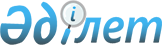 О внесении изменений в приказ Министра здравоохранения Республики Казахстан от 18 мая 2020 года № ҚР ДСМ-49/2020 "О некоторых вопросах оказания государственных услуг в области здравоохранения"Приказ Министра здравоохранения Республики Казахстан от 17 июня 2021 года № ҚР ДСМ -51. Зарегистрирован в Министерстве юстиции Республики Казахстан 22 июня 2021 года № 23155
      ПРИКАЗЫВАЮ:
      1. Внести в приказ Министра здравоохранения Республики Казахстан от 18 мая 2020 года № ҚР ДСМ-49/2020 "О некоторых вопросах оказания государственных услуг в области здравоохранения" (зарегистрирован в Реестре государственной регистрации нормативных правовых актов под № 20665) следующие изменения:
      пункт 1 изложить в новой редакции:
      "1. Утвердить:
      1) правила оказания государственной услуги "Предоставление сведений с Центра фтизиопульмонологии "Фтизиатрия"";
      2) правила оказания государственной услуги "Предоставление сведений с Центра психического здоровья "Психиатрия"";
      3) правила оказания государственной услуги "Предоставление сведений с Центра психического здоровья "Наркология"";
      приложения 1, 2 и 3, утвержденные указанным приказом, изложить в новой редакции согласно приложениям 1, 2 и 3 к настоящему приказу.
      2. Департаменту организации медицинской помощи Министерства здравоохранения Республики Казахстан в установленном законодательством Республики Казахстан порядке обеспечить:
      1) государственную регистрацию настоящего приказа в Министерстве юстиции Республики Казахстан;
      2) размещение настоящего приказа на интернет-ресурсе Министерства здравоохранения Республики Казахстан после его официального опубликования;
      3) в течение десяти рабочих дней после государственной регистрации настоящего приказа представление в Юридический департамент Министерства здравоохранения Республики Казахстан сведений об исполнении мероприятий, предусмотренных подпунктами 1) и 2) настоящего пункта.
      3. Контроль за исполнением настоящего приказа возложить на курирующего вице-министра здравоохранения Республики Казахстан.
      4. Настоящий приказ вводится в действие по истечении десяти календарных дней после дня его первого официального опубликования.
      "СОГЛАСОВАН"
Министерство цифрового развития,
инноваций и аэрокосмической промышленности
Республики Казахстан Правила оказания государственной услуги "Предоставление сведений с Центра фтизиопульмонологии "Фтизиатрия" Глава 1. Общие положения
      1. Настоящие правила оказания государственной услуги "Предоставление сведений с Центра фтизиопульмонологии "Фтизиатрия"" (далее – Правила) разработаны в соответствии с подпунктом 1) статьи 10 Закона Республики Казахстан "О государственных услугах" (далее – Закон) и определяют порядок оказания государственной услуги "Предоставление сведений с Центра фтизиопульмонологии "Фтизиатрия"" (далее – государственная услуга).
      2. Государственная услуга оказывается организациями здравоохранения (далее – услугодатель) через веб-портал "электронного правительства" www.egov.kz (далее – портал) физическим лицам (далее – услугополучатель). Глава 2. Порядок оказания государственной услуги
      3. Для получения государственной услуги услугополучатель через портал подает электронный запрос, где в "личный кабинет" услугополучателю направляется уведомление – отчет о принятии запроса с указанием даты и времени получения результата государственной услуги, при этом сведения о документах, удостоверяющих личность, услугодатель получает из соответствующих государственных информационных систем через шлюз "электронного правительства".
      4. Государственная услуга может быть получена услугополучателем в отношении себя, а также в отношении другого лица, после получения его согласия, предоставленного из кабинета пользователя на веб-портале "электронного правительства" либо посредством зарегистрированного на веб-портале "электронного правительства" абонентского номера сотовой связи лица путем передачи одноразового пароля или путем отправления короткого текстового сообщения в качестве ответа на уведомление портала.
      Услугодатели получают цифровые документы из сервиса цифровых документов через реализованную интеграцию при условии согласия владельца документа, предоставленного посредством зарегистрированного на веб-портале "электронного правительства" абонентского номера сотовой связи пользователя путем передачи одноразового пароля или путем отправления короткого текстового сообщения в качестве ответа на уведомление веб-портала "электронного правительства".
      5. Перечень основных требований к оказанию государственной услуги, включающий характеристики процесса, форму, содержание и результат оказания, а также иные сведения с учетом особенностей предоставления государственной услуги изложены в стандарте государственной услуги, согласно приложению к настоящим Правилам.
      6. Услугодатель обеспечивает внесение данных в информационную систему мониторинга оказания государственных услуг о стадии оказания государственной услуги в соответствии с приказом исполняющего обязанности Министра транспорта и коммуникаций Республики Казахстан от 14 июня 2013 года № 452 "Об утверждении Правил внесения данных в информационную систему мониторинга оказания государственных услуг о стадии оказания государственной услуги" (зарегистрирован в Реестре государственной регистрации нормативных правовых актов под № 8555).
      7. Внесение данных в информационную систему мониторинга оказания государственных услуг автоматизировано. Глава 3. Обжалование решений, действий (бездействия) услугодателя и (или) его должностных лиц по вопросам оказания государственных услуг
      8. Жалоба на решение, действий (бездействия) услугодателя подается в уполномоченный орган в области здравоохранения и (или) в уполномоченный орган по оценке и контролю за качеством оказания государственных услуг в соответствии с законодательством Республики Казахстан.
      9. Жалоба подается в письменной форме по почте, посредством портала либо нарочно через канцелярию услугодателя.
      10. В жалобе услугополучателя указываются:
      1) фамилия, имя, отчество (при его наличии);
      2) индивидуальный идентификационный номер;
      3) почтовый адрес и контактный телефон.
      11. Подтверждением принятия жалобы является ее регистрация (штамп, входящий номер и дата) в канцелярии уполномоченный органа в области здравоохранения и (или) в уполномоченного органа по оценке и контролю за качеством оказания государственных услуг с указанием даты и времени, фамилии и инициалов(-а) должностного лица, принявшего жалобу, срока и места получения ответа на поданную жалобу.
      12. Жалоба услугополучателя по вопросам оказания государственных услуг, подлежит рассмотрению в течение 15 (пятнадцати) рабочих дней со дня ее регистрации. Мотивированный ответ о результатах рассмотрения жалобы направляется услугополучателю по почте, либо выдается нарочно в канцелярии услугодателя.
      13. При отправке жалобы через портал услугополучателю из "личного кабинета" доступна информация об обращении, которая обновляется в ходе обработки обращения (отметки о доставке, регистрации, исполнении, ответ о рассмотрении или отказе в рассмотрении).
      14. В случае несогласия с результатами оказанной государственной услуги, услугополучатель имеет право обратиться в суд в соответствии с подпунктом 6) статьи 4 Закона Республики Казахстан "О государственных услугах". Стандарт государственной услуги "Предоставление сведений с Центра фтизиопульмонологии "Фтизиатрия""                                Сведения/Мәлімет 
       (о состоянии или несостоянии на диспансерном учете больных туберкулезом)
      Берілген күні ________________________________________________
      Дата выдачи
      Т.А.Ә. (ол болған жағдайда) ___________________________________
      Ф.И.О. (при его наличии)
      Туған күні __________________________________________________
      Дата рождения
      Мекен жайы _________________________________________________
      Адрес (место жительства)
      Диспансерлік есепте тұратыны (тұрмайтыны) ____________________
состоит/не состоит_________
      На диспансерном учете
      Деректер _________________________ақпараттық жұйесімен берілген
      Данные предоставлены информационной системой _______________ Правила оказания государственной услуги "Предоставление сведений с Центра психического здоровья "Психиатрия" Глава 1. Общие положения
      1. Настоящие правила оказания государственной услуги "Предоставление сведений с Центра психического здоровья "Психиатрия"" (далее – Правила) разработаны в соответствии с подпунктом 1) статьи 10 Закона Республики Казахстан "О государственных услугах" (далее – Закон) и определяют порядок оказания государственной услуги "Предоставление сведений с Центра психического здоровья "Психиатрия"" (далее – государственная услуга).
      2. Государственная услуга оказывается организациями здравоохранения (далее – услугодатель) через веб-портал "электронного правительства" www.egov.kz (далее – портал) физическим лицам (далее – услугополучатель). Глава 2. Порядок оказания государственной услуги
      3. Для получения государственной услуги услугополучатель через портал подает электронный запрос, где в "личный кабинет" услугополучателю направляется уведомление – отчет о принятии запроса с указанием даты и времени получения результата государственной услуги, при этом сведения о документах, удостоверяющих личность, услугодатель получает из соответствующих государственных информационных систем через шлюз "электронного правительства".
      4. Государственная услуга может быть получена услугополучателем в отношении себя, а также в отношении другого лица, после получения его согласия, предоставленного из кабинета пользователя на веб-портале "электронного правительства" либо посредством зарегистрированного на веб-портале "электронного правительства" абонентского номера сотовой связи лица путем передачи одноразового пароля или путем отправления короткого текстового сообщения в качестве ответа на уведомление портала.
      Услугодатели получают цифровые документы из сервиса цифровых документов через реализованную интеграцию при условии согласия владельца документа, предоставленного посредством зарегистрированного на веб-портале "электронного правительства" абонентского номера сотовой связи пользователя путем передачи одноразового пароля или путем отправления короткого текстового сообщения в качестве ответа на уведомление веб-портала "электронного правительства".
      5. Перечень основных требований к оказанию государственной услуги, включающий характеристики процесса, форму, содержание и результат оказания, а также иные сведения с учетом особенностей предоставления государственной услуги изложены в стандарте государственной услуги, согласно приложению к настоящим Правилам.
      6. Услугодатель обеспечивает внесение данных в информационную систему мониторинга оказания государственных услуг о стадии оказания государственной услуги в соответствии с приказом исполняющего обязанности Министра транспорта и коммуникаций Республики Казахстан от 14 июня 2013 года № 452 "Об утверждении Правил внесения данных в информационную систему мониторинга оказания государственных услуг о стадии оказания государственной услуги" (зарегистрирован в Реестре государственной регистрации нормативных правовых актов под № 8555).
      7. Внесение данных в информационную систему мониторинга оказания государственных услуг автоматизировано. Глава 3. Обжалование решений, действий (бездействия) услугодателя и (или) его должностных лиц по вопросам оказания государственных услуг
      8. Жалоба на решение, действий (бездействия) услугодателя подается в уполномоченный орган в области здравоохранения и (или) в уполномоченный орган по оценке и контролю за качеством оказания государственных услуг в соответствии с законодательством Республики Казахстан.
      9. Жалоба подается в письменной форме по почте, посредством портала либо нарочно через канцелярию услугодателя.
      10. В жалобе услугополучателя указываются:
      4) фамилия, имя, отчество (при его наличии);
      5) индивидуальный идентификационный номер;
      6) почтовый адрес и контактный телефон.
      11. Подтверждением принятия жалобы является ее регистрация (штамп, входящий номер и дата) в канцелярии уполномоченный органа в области здравоохранения и (или) в уполномоченного органа по оценке и контролю за качеством оказания государственных услуг с указанием даты и времени, фамилии и инициалов(-а) должностного лица, принявшего жалобу, срока и места получения ответа на поданную жалобу.
      12. Жалоба услугополучателя по вопросам оказания государственных услуг, подлежит рассмотрению в течение 15 (пятнадцати) рабочих дней со дня ее регистрации. Мотивированный ответ о результатах рассмотрения жалобы направляется услугополучателю по почте, либо выдается нарочно в канцелярии услугодателя.
      13. При отправке жалобы через портал услугополучателю из "личного кабинета" доступна информация об обращении, которая обновляется в ходе обработки обращения (отметки о доставке, регистрации, исполнении, ответ о рассмотрении или отказе в рассмотрении).
      14. В случае несогласия с результатами оказанной государственной услуги, услугополучатель имеет право обратиться в суд в соответствии с подпунктом 6) статьи 4 Закона Республики Казахстан "О государственных услугах". Стандарт государственной услуги "Предоставление сведений с Центра психического здоровья "Психиатрия""                    Сведения/Мәлімет (о динамическом наблюдении 
                   (либо отсутствии динамического наблюдения) 
             больных с психическими поведенческими расстройствами)
      Берілген күні ______________________________________________
      Дата выдачи
      Т.А.Ә. (ол болған жағдайда) ___________________________________
      Ф.И.О. (при его наличии)
      Туған күні __________________________________________________
      Дата рождения
      Мекен жайы _________________________________________________
      Адрес (место жительства)
      Динамикалық бақылауда тұратыны (тұрмайтыны) _________состоит/не состоит_________
      На динамическом наблюдении
      Деректер _________________________ақпараттық жұйесімен берілген
      Данные предоставлены информационной системой _______________ Правила оказания государственной услуги "Предоставление сведений с Центра психического здоровья "Наркология"" Глава 1. Общие положения
      1. Настоящие правила оказания государственной услуги "Предоставление сведений с Центра психического здоровья "Наркология"" (далее – Правила) разработаны в соответствии с подпунктом 1) статьи 10 Закона Республики Казахстан "О государственных услугах" (далее – Закон) и определяют порядок оказания государственной услуги "Предоставление сведений с Центра психического здоровья "Наркология"" (далее – государственная услуга).
      2. Государственная услуга оказывается организациями здравоохранения (далее – услугодатель) через веб-портал "электронного правительства" www.egov.kz (далее – портал) физическим лицам (далее – услугополучатель). Глава 2. Порядок оказания государственной услуги
      3. Для получения государственной услуги услугополучатель через портал подает электронный запрос, где в "личный кабинет" услугополучателю направляется уведомление – отчет о принятии запроса с указанием даты и времени получения результата государственной услуги, при этом сведения о документах, удостоверяющих личность, услугодатель получает из соответствующих государственных информационных систем через шлюз "электронного правительства".
      4. Государственная услуга может быть получена услугополучателем в отношении себя, а также в отношении другого лица, после получения его согласия, предоставленного из кабинета пользователя на веб-портале "электронного правительства" либо посредством зарегистрированного на веб-портале "электронного правительства" абонентского номера сотовой связи лица путем передачи одноразового пароля или путем отправления короткого текстового сообщения в качестве ответа на уведомление портала.
      Услугодатели получают цифровые документы из сервиса цифровых документов через реализованную интеграцию при условии согласия владельца документа, предоставленного посредством зарегистрированного на веб-портале "электронного правительства" абонентского номера сотовой связи пользователя путем передачи одноразового пароля или путем отправления короткого текстового сообщения в качестве ответа на уведомление веб-портала "электронного правительства".
      5. Перечень основных требований к оказанию государственной услуги, включающий характеристики процесса, форму, содержание и результат оказания, а также иные сведения с учетом особенностей предоставления государственной услуги изложены в стандарте государственной услуги, согласно приложению к настоящим Правилам.
      6. Услугодатель обеспечивает внесение данных в информационную систему мониторинга оказания государственных услуг о стадии оказания государственной услуги в соответствии с приказом исполняющего обязанности Министра транспорта и коммуникаций Республики Казахстан от 14 июня 2013 года № 452 "Об утверждении Правил внесения данных в информационную систему мониторинга оказания государственных услуг о стадии оказания государственной услуги" (зарегистрирован в Реестре государственной регистрации нормативных правовых актов под № 8555).
      7. Внесение данных в информационную систему мониторинга оказания государственных услуг автоматизировано. Глава 3. Обжалование решений, действий (бездействия) услугодателя и (или) его должностных лиц по вопросам оказания государственных услуг
      8. Жалоба на решение, действий (бездействия) услугодателя подается в уполномоченный орган в области здравоохранения и (или) в уполномоченный орган по оценке и контролю за качеством оказания государственных услуг в соответствии с законодательством Республики Казахстан.
      9. Жалоба подается в письменной форме по почте, посредством портала либо нарочно через канцелярию услугодателя.
      10. В жалобе услугополучателя указываются:
      7) фамилия, имя, отчество (при его наличии);
      8) индивидуальный идентификационный номер;
      9) почтовый адрес и контактный телефон.
      11. Подтверждением принятия жалобы является ее регистрация (штамп, входящий номер и дата) в канцелярии уполномоченный органа в области здравоохранения и (или) в уполномоченного органа по оценке и контролю за качеством оказания государственных услуг с указанием даты и времени, фамилии и инициалов(-а) должностного лица, принявшего жалобу, срока и места получения ответа на поданную жалобу.
      12. Жалоба услугополучателя по вопросам оказания государственных услуг, подлежит рассмотрению в течение 15 (пятнадцати) рабочих дней со дня ее регистрации. Мотивированный ответ о результатах рассмотрения жалобы направляется услугополучателю по почте, либо выдается нарочно в канцелярии услугодателя.
      13. При отправке жалобы через портал услугополучателю из "личного кабинета" доступна информация об обращении, которая обновляется в ходе обработки обращения (отметки о доставке, регистрации, исполнении, ответ о рассмотрении или отказе в рассмотрении).
      14. В случае несогласия с результатами оказанной государственной услуги, услугополучатель имеет право обратиться в суд в соответствии с подпунктом 6) статьи 4 Закона Республики Казахстан "О государственных услугах". Стандарт государственной услуги "Предоставление сведений с Центра психического здоровья "Наркология""              Сведения/Мәлімет (о динамическом наблюдении 
       (либо отсутствии динамического наблюдения) наркологических больных)
      Берілген күні ______________________________________________
      Дата выдачи
      Т.А.Ә. (ол болған жағдайда) ___________________________________
      Ф.И.О. (при его наличии)
      Туған күні __________________________________________________
      Дата рождения
      Мекен жайы _________________________________________________
      Адрес (место жительства)
      Динамикалық бақылауда тұратыны(тұрмайтыны) _________состоит/не состоит_________
      На динамическом наблюдении
      Деректер _________________________ақпараттық жұйесімен берілген
      Данные предоставлены информационной системой _______________
					© 2012. РГП на ПХВ «Институт законодательства и правовой информации Республики Казахстан» Министерства юстиции Республики Казахстан
				
      Министр здравоохранения 
Республики Казахстан 

А. Цой
Приложение 1 к приказу
Министра здравоохранения
Республики Казахстан
от 17 июня 2021 года
№ ҚР ДСМ -51Приложение 1 к приказу
Министра здравоохранения
Республики Казахстан
от 18 мая 2020 года
№ ҚР ДСМ-49/2020Приложение 
к правилам оказания 
государственной услуги 
"Предоставление сведений с 
Центра фтизиопульмонологии "Фтизиатрия""
1.
Наименование услугодателя
Организации здравоохранения
2.
Наименование услугополучателя
Физические лица
3.
 Способы предоставления государственной услуги 
Через веб-портал "электронного правительства" www.egov.kz (далее – портал).
4.
Срок оказания государственной услуги
С момента подачи запроса на портал услугополучателем – 30 (тридцать) минут.
5.
Форма оказания государственной услуги
Электронная
6.
Результат оказания государственной услуги
Сведения о состоянии или несостоянии на диспансерном учете больных туберкулезом согласно приложению к настоящему Стандарту в режиме просмотра
7.
Размер оплаты, взимаемой с услугополучателя при оказании государственной услуги, и способы ее взимания в случаях, предусмотренных законодательством Республики Казахстан
Бесплатно
8.
График работы
Портал круглосуточно, за исключением технических перерывов, связанных с проведением ремонтных работ.
9.
Перечень документов, необходимых для оказания государственной услуги
- Электронный запрос
10.
Основания для отказа в оказании государственной услуги, установленные законодательством Республики Казахстан
- Отсутствие согласия лица, в отношение которого был сделан запрос
11.
Иные требования с учетом особенностей оказания государственной услуги
Услугополучатель имеет возможность получения информации о порядке и статусе оказания государственной услуги в режиме удаленного доступа посредством "личного кабинета" портала, а также Единого контакт-центра "1414", 8-800-080-7777 Условия получения услуги третьими лицами: Электронный запрос третьих лиц, при условии согласия лица, в отношении которого запрашиваются сведения, предоставленного из "личного кабинета" на портале, а также посредством зарегистрированного на портале абонентского номера сотовой связи субъекта путем передачи одноразового пароля или путем отправления короткого текстового сообщения в качестве ответа на уведомление портала. 

Сервис цифровых документов доступен для пользователей, авторизованных в мобильном приложении.

Для использования цифрового документа необходимо пройти авторизацию в мобильном приложении с использованием электронно-цифровой подписи или одноразового пароля, далее перейти в раздел "Цифровые документы" и выбрать необходимый документ.

Срок действия сведений – 10 календарных дней.Приложение к Стандарту 
государственной услуги 
"Предоставление сведений с 
Центра фтизиопульмонологии "Фтизиатрия""ФормаПриложение 2 
к приказуПриложение 2 к приказу 
Министра здравоохранения
Республики Казахстан
от 18 мая 2020 года
№ ҚР ДСМ-49/2020Приложение
к правилам оказания 
государственной услуги 
"Предоставление сведений с 
Центра психического здоровья "Психиатрия""
1.
Наименование услугодателя
Организации здравоохранения
2.
Наименование услугополучателя
Физические лица
3.
 Способы предоставления государственной услуги 
Через веб-портал "электронного правительства" www.egov.kz (далее – портал).
4.
Срок оказания государственной услуги
С момента подачи запроса на портал услугополучателем – 30 (тридцать) минут.
5.
Форма оказания государственной услуги
Электронная
6.
Результат оказания государственной услуги
Сведения о состоянии на динамическом наблюдении (либо отсутствии динамического наблюдения) в форме электронного документа согласно приложению к настоящему стандарту государственной услуги в режиме просмотра
7.
Размер оплаты, взимаемой с услугополучателя при оказании государственной услуги, и способы ее взимания в случаях, предусмотренных законодательством Республики Казахстан
Бесплатно
8.
График работы
Портал круглосуточно, за исключением технических перерывов, связанных с проведением ремонтных работ.
9.
Перечень документов, необходимых для оказания государственной услуги
- Электронный запрос
10.
Основания для отказа в оказании государственной услуги, установленные законодательством Республики Казахстан
- Отсутствие согласия лица, в отношение которого был сделан запрос
11.
Иные требования с учетом особенностей оказания государственной услуги
Услугополучатель имеет возможность получения информации о порядке и статусе оказания государственной услуги в режиме удаленного доступа посредством "личного кабинета" портала, а также Единого контакт-центра "1414", 8-800-080-7777 Условия получения услуги третьими лицами: Электронный запрос третьих лиц, при условии согласия лица, в отношении которого запрашиваются сведения, предоставленного из "личного кабинета" на портале, а также посредством зарегистрированного на портале абонентского номера сотовой связи субъекта путем передачи одноразового пароля или путем отправления короткого текстового сообщения в качестве ответа на уведомление портала.

Сервис цифровых документов доступен для пользователей, авторизованных в мобильном приложении.

Для использования цифрового документа необходимо пройти авторизацию в мобильном приложении с использованием электронно-цифровой подписи или одноразового пароля, далее перейти в раздел "Цифровые документы" и выбрать необходимый документ.

Срок действия сведений - 10 календарных дней.Приложение к Стандарту 
государственной услуги 
"Предоставление сведений с 
Центра психического здоровья "Психиатрия"ФормаПриложение 3 
к приказуПриложение 3 к приказу 
Министра здравоохранения
Республики Казахстан
от 18 мая 2020 года
№ ҚР ДСМ-49/2020Приложение 
к правилам оказания 
государственной услуги 
"Предоставление сведений с 
Центра психического здоровья "Наркология"
1.
Наименование услугодателя
Организации здравоохранения
2.
Наименование услугополучателя
Физические лица
3.
 Способы предоставления государственной услуги 
Через веб-портал "электронного правительства" www.egov.kz (далее – портал).
4.
Срок оказания государственной услуги
С момента подачи запроса на портал услугополучателем – 30 (тридцать) минут.
5.
Форма оказания государственной услуги
Электронная
6.
Результат оказания государственной услуги
Сведения о состоянии на динамическом наблюдении (либо отсутствии динамического наблюдения) в форме электронного документа согласно приложению к настоящему стандарту государственной услуги в режиме просмотра
7.
Размер оплаты, взимаемой с услугополучателя при оказании государственной услуги, и способы ее взимания в случаях, предусмотренных законодательством Республики Казахстан
Бесплатно
8.
График работы
Портал круглосуточно, за исключением технических перерывов, связанных с проведением ремонтных работ.
9.
Перечень документов, необходимых для оказания государственной услуги
- Электронный запрос
10.
Основания для отказа в оказании государственной услуги, установленные законодательством Республики Казахстан
- Отсутствие согласия лица, в отношение которого был сделан запрос
11.
Иные требования с учетом особенностей оказания государственной услуги
Услугополучатель имеет возможность получения информации о порядке и статусе оказания государственной услуги в режиме удаленного доступа посредством "личного кабинета" портала, а также Единого контакт-центра "1414", 8-800-080-7777 Условия получения услуги третьими лицами: Электронный запрос третьих лиц, при условии согласия лица, в отношении которого запрашиваются сведения, предоставленного из "личного кабинета" на портале, а также посредством зарегистрированного на портале абонентского номера сотовой связи субъекта путем передачи одноразового пароля или путем отправления короткого текстового сообщения в качестве ответа на уведомление портала.

Сервис цифровых документов доступен для пользователей, авторизованных в мобильном приложении.

Для использования цифрового документа необходимо пройти авторизацию в мобильном приложении с использованием электронно-цифровой подписи или одноразового пароля, далее перейти в раздел "Цифровые документы" и выбрать необходимый документ.

Срок действия сведений – 10 календарных дней.Приложение к Стандарту 
государственной услуги 
"Предоставление сведений с 
Центра психического здоровья "Наркология""Форма